Resoluciones #001 - #025Resoluciones #001 - #025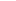 